Szakmai önéletrajzRostáné Dr. Riez Andrea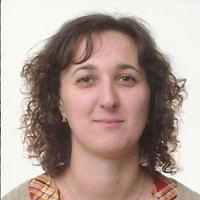 Képzettség, végzettség1995 – 1999 	Vitéz János Római Katolikus Tanítóképző Főiskola, Esztergomszociálpedagógus1997	Bournemouth University, Anglia szociális munkás részképzés1999 – 2001		ELTE-BTK, szociális munka2002 – 2004		PTE-TTK, Európai Unió szakértő2006 – 2014		NYME, Közgazdaságtudományi Doktori IskolaSzéchenyi István Gazdálkodás- és Szervezéstudományok doktori program, Közösségi gazdálkodás alprogramA PhD dolgozat címe: A közösségi gazdálkodás érvényesítése a szociális szolgáltatások területén, különös tekintettel a családok támogatásáraMunkahely1994 – 1995	Egészségügyi Gyermekotthon, Sopron Gyermekgondozó1998 – 1999	Családsegítő és Gyermekjóléti Szolgálat, GyőrCsaládgondozó1999 – 2001	Vitéz János Római Katolikus Tanítóképző Főiskola, Esztergom Terepkoordinátor2001 – 2008 	Vitéz János Római Katolikus Tanítóképző Főiskola, Pázmány Péter Katolikus Egyetem Vitéz János Kar, Esztergom Tanársegéd2002 – 2008	Pázmány Péter Katolikus Egyetem – BTK Szociológia szak, óraadó2004 – 	Sapientia Főiskola, Budapest Szociális munka, óraadó2008 – 2012	Nyugat-magyarországi Egyetem Benedek Elek Pedagógiai Kar, Sopron TanársegédTagozatvezető, szociálpedagógia szak levelező pápai kihelyezett tagozat Képzésvezető, szociálpedagógia szak gyakorlati képzés Szakfelelős, Szociális menedzser szakirányú továbbképzési szakFelkészítő oktató és vizsgáztató oktató, Gyermekjóléti alapellátás szakvizsga2012 – 2014	Komárom-Esztergom Megyei Kormányhivatal	Kisbéri Járási Hivatal Járási GyámhivatalaJárási Gyámhivatal vezető2014 –	Pázmány Péter Katolikus Egyetem	Bölcsészet- és Társadalomtudományi Kar	Szociológia Intézet	Szociális Tanulmányok TanszékEgyetemi adjunktus